Taxatierapport t.b.v. Eindtoets Taxeren Wonen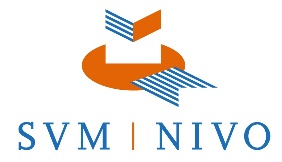 (Gebaseerd op: Taxatierapport woonruimte, versie juli 2022. Resultaat van een samenwerking tussen banken en andere geldverstrekkers, NHG, NRVT, NVM, Vastgoedpro en VBO. Beheerd door Nederlands Register Vastgoed Taxateurs.)OPDRACHTINSPECTIEIk geef u een indruk van <Adres / Plaats> en van de omgeving. Voor die indruk gebruik ik mijn zintuigen, mijn kennis van de omgeving en van de woningen in de omgeving en informatie die ik heb gekregen van u of van anderen.GEGEVENS GETAXEERDE WONINGDOEL VAN DE TAXATIEWAARDERINGOptioneel: U heeft mij gevraagd een of meer extra marktwaarden te bepalen voor een situatie die nu nog niet bestaat. Bijvoorbeeld voor een verbouwing die nog moet gebeuren of voor een nieuwbouwwoning die nog gebouwd wordt. De marktwaarden hieronder gaan over een situatie die op waardepeildatum nog niet bestaat.VERANTWOORDING EN AANSPRAKELIJKHEIDVerklaring eerdere betrokkenheid bij het objectPRIVAATRECHTELIJKE ASPECTENEen stuk grond / Een stuk grond met woning Hoe is het perceel bij het Kadaster bekend? Welke rechten bestaan er voor de woning? OMSCHRIJVING VAN DE GETAXEERDE WONING EN ZIJN OMGEVINGGetaxeerde woningDe gebruiksoppervlakten zijn gemeten zoals dat moet volgens de laatste instructies van onze branche, de BBMI.Omgeving van de getaxeerde woningMogelijke funderingsproblemen EnergielabelHernieuwbare energieWat doet de gemeente?HET ONDERHOUD VAN DE WONINGHieronder staat de bouwkundige toestand van de woning:Hieronder staan de geschatte kosten uit de bouwkundige opnamestaat voor de reparatie van de gebreken:VerbouwingU wilt de woning verbouwen:Energiebesparende maatregelenU neemt energiebesparende maatregelen:VERONTREINIGING IN EN OM DE WONINGVervuiling in de grondAsbest (bij bestaande bouw)BEWONINGONDERBOUWING VAN DE WAARDE VAN DE WONINGToegepaste methodiekHoe gewild en verkoopbaar is de woning? DE WONINGMARKTPUBLIEKRECHTELIJKE ASPECTENBestemming/gebruiksfunctieWelke bijzonderheden heb ik gezien?NADERE MEDEDELINGENWaardepeildatum(Wordt gegeven)Naam opdrachtgever(Wordt gegeven)Adres opdrachtgever(Wordt gegeven)Naam taxateurNaam taxatiebedrijf(Wordt gegeven)Adres taxatiebedrijf(Wordt gegeven)WoningtypeSubtypeBijzonder woningtypeBijgebouwenAdres(Wordt gegeven)Postcode, plaats(Wordt gegeven)U heeft mij gevraagd de woning te taxeren met het volgende doel: U wilt een lening krijgen of aanpassen  Het verkrijgen van (hypothecaire) financieringU heeft mij gevraagd de woning te taxeren met het volgende doel: U wilt de woning verkopen Bepalen van de prijs bij verkoop(beslissing)U heeft mij gevraagd de woning te taxeren met het volgende doel: U wilt de woning kopen Bepalen van de prijs bij aankoop(beslissing)U heeft mij gevraagd de woning te taxeren met het volgende doel: U wilt de woning terugkopen Bepalen van de prijs bij terugkoop(beslissing)U heeft mij gevraagd de woning te taxeren met het volgende doel: U moet de woning gedwongen verkopen Een gedwongen (executoriale) verkoopU heeft mij gevraagd de woning te taxeren met het volgende doel:Een andere reden, namelijk …  Ik heb de woning en wat daarbij hoort getaxeerd. De waarde hiernaast is de marktwaarde op waardepeildatum. Marktwaarde: € Wat is de marktwaarde na verbouwing? Ik ben ervan uitgegaan dat de woning wordt verbouwd zoals in de bijlagen staan en zoals ik in dit taxatierapport beschrijf.Wat is de marktwaarde na verbouwing? Ik ben ervan uitgegaan dat de woning wordt verbouwd zoals in de bijlagen staan en zoals ik in dit taxatierapport beschrijf.€ Wat is de marktwaarde na bouw van de woning?Ik ben ervan uitgegaan dat de woning wordt gebouwd zoals in de bijlagen staan en zoals ik in dit taxatierapport beschrijf.Wat is de marktwaarde na bouw van de woning?Ik ben ervan uitgegaan dat de woning wordt gebouwd zoals in de bijlagen staan en zoals ik in dit taxatierapport beschrijf.€ Wat is de marktwaarde met als bijzonder uitgangspunt?Ik ben er vanuit gegaan dat…Wat is de marktwaarde met als bijzonder uitgangspunt?De marktwaarde is dan…€ Marktwaarde met als bijzonder uitgangspunt … … dat de woning leeg is, niet verhuurd en niet gebruikt wordt en dat niemand een gebruiksrecht heeft.€ Marktwaarde met als bijzonder uitgangspunt … … dat de woning verhuurd is.€ Ik heb de woning getaxeerd volgens de laatste eisen uit de … (noem taxatiestandaard)Ik heb de woning getaxeerd volgens de laatste eisen in de Reglementen Gedrags- en Beroepsregels en Kamers en de Praktijkhandreiking Wonen van … (noem organisatie)Bent u niet tevreden over de geleverde taxatie? Vindt u dat ik mij niet gehouden heb aan de regels? En komt u er met mij niet uit? Dan kunt u een klacht indienen bij … (noem rechtspersoon)Ik en mijn bedrijf waren in de afgelopen 2 jaar wel/niet betrokken bij de aankoop, verkoop of taxatie van deze woning. wel nietBij wel: Toch kan ik de taxatie onafhankelijk uitvoeren. De reden daarvoor is…Meer / Minder dan 25% van de omzet van mijn bedrijf uit het afgelopen kalenderjaar komt vanuit:- De opdrachtgever van deze taxatie, en- de bedrijfsonderdelen van deze opdrachtgever, en- de tussenpersoon die de opdracht heeft gegeven uit naam van de opdrachtgever. Meer  MinderBij meer: Toch kan ik de taxatie onafhankelijk uitvoeren. De reden daarvoor is…De Taxateur is verantwoordelijk voor: het gebruik door de opdrachtgeverDe Taxateur is verantwoordelijk voor: het gebruik door de bank of een andere geldgeverDe Taxateur is verantwoordelijk voor: het gebruik door Nationale Hypotheek GarantieDe Taxateur is verantwoordelijk voor: het gebruik door andere partijen, namelijk … In welke kadastrale gemeente ligt de grond?In welke sectie van de gemeente ligt de grond?Welk perceelnummer heeft de grond?Is er gezamenlijke grond? Mandeligheid Ja, aandeel in het geheel …   NeeHoe groot is het perceel volgens het Kadaster? (in m2)Wat is de totale grootte van de percelen die door mij getaxeerd zijn? (in m2)Staat de woning op eigen grond? Volle eigendomStaat de woning op eigen grond? Volle eigendom Ja  NeeBestaat er een recht van erfpacht? (zo ja, licht toe)Bestaat er een recht van erfpacht? (zo ja, licht toe) Ja  NeeBestaat er een recht van ondererfpacht? (zo ja, licht toe)Bestaat er een recht van ondererfpacht? (zo ja, licht toe) Ja  NeeBestaat er een recht van opstal? (zo ja, licht toe)Bestaat er een recht van opstal? (zo ja, licht toe) Ja  NeeBestaat er een recht van gebruik en bewoning? (zo ja, licht toe)Bestaat er een recht van gebruik en bewoning? (zo ja, licht toe) Ja  NeeBestaat er een recht van vruchtgebruik? (zo ja, licht toe)Bestaat er een recht van vruchtgebruik? (zo ja, licht toe) Ja  NeeBestaat er een ander recht? (zo ja, licht toe)Bestaat er een ander recht? (zo ja, licht toe) Ja  NeeBijzondere rechten, plichten of voorwaarden. Zijn er bijzondere rechten en plichten? (zo ja, licht toe)Bijzondere erfdienstbaarheden, kwalitatieve rechten of verplichtingen, bijzondere lasten of beperkingen Ja  NeeBijzondere rechten, plichten of voorwaarden. Zijn er bijzondere voorwaarden van toepassing op de verkoop van de woning in de toekomst? (zo ja, licht toe en geef daarbij aan wat het gevolg voor de koper is) Ja  NeeBijzondere rechten, plichten of voorwaarden. Zijn er voorwaarden die veel invloed kunnen hebben op de waarde van de woning? Nu of in de toekomst? (zo ja, licht toe) Ja  NeeBijzondere rechten, plichten of voorwaarden. Zijn er andere bijzonderheden die veel invloed kunnen hebben op de waarde van de woning? Nu of in de toekomst? (zo ja, licht toe) Ja  NeeUit welke onderdelen bestaat de getaxeerde woning? Wat is het bouwjaar?Hoe is de indeling?Zijn er grote verbouwingen of uitbreidingen geweest? (zo ja, licht toe) Ja  NeeZijn er installaties of onderdelen gehuurd of geleased? (zo ja, licht toe) Ja  NeeHoe is de gebruiksoppervlakte verdeeld? Wonen (in m2)Hoe is de gebruiksoppervlakte verdeeld? Andere binnenruimteOverige inpandige ruimte (in m2)Hoe is de gebruiksoppervlakte verdeeld? Buitenruimte die bij het gebouw hoortGebouwgebonden buitenruimte (in m2)Hoe is de gebruiksoppervlakte verdeeld? Bergruimte buiten het gebouwExterne bergruimte (in m2)LocatieGebouwen rondomBereikbaarheid(zoals o.a. afstand tot openbaar vervoer)Voorzieningen(zoals winkels, scholen, speeltuinen, huisarts)Zijn er bijzonderheden in de omgeving die veel invloed kunnen hebben op de waarde van de woning? Nu of in de toekomst?
 (zo ja, licht toe) Ja  NeeWeet ik van problemen of heb ik problemen gezien? (licht toe) Ja  NeeIs de oorzaak van de schade aan de fundering bekend? (zo ja, licht toe) Ja  NeeIs het bekend wanneer de schade gerepareerd moet zijn? ja, binnen  jaar  onbekendWat zijn de geschatte kosten voor reparatie van de schade? €  onbekendEnergielabel van vóór 1 januari 2021Energielabel van vóór 1 januari 2021Heeft de woning een energielabel van vóór 1 januari 2021? Ja  NeeWat is de labelklasse van het energielabel (A-G)?Wat is de datum van het energielabel?Tot wanneer is het energielabel geldig?Energielabel van na 1 januari 2021Energielabel van na 1 januari 2021Heeft de woning een energielabel dat vanaf 1 januari 2021 door een gecertificeerd bedrijf is afgegeven? Ja  NeeWat is de labelklasse van het energielabel (A-G)?Is het energielabel gebaseerd op een basisopname of een detailopname? Basisopname  DetailopnameWat is de datum van registratie van het energielabel?Tot wanneer is het energielabel geldig?Geen energielabelGeen energielabelWaarom heeft de woning geen energielabel?Heeft de gemeente een ‘Transitievisie Warmte’ voor de wijk waarin de woning staat? Ja  NeeWat zijn de gevolgen van de ‘Transitievisie Warmte’ voor de woning?Fundering, kruipruimte en kelder Goed      Redelijk      Matig      Slecht      Niet waarneembaarVloeren, trappen en overige waarnemingen binnenzijde Goed      Redelijk      Matig      Slecht      Niet waarneembaarGevels, balkon, wanden en plafonds Goed      Redelijk      Matig      Slecht      Niet waarneembaarKozijnen, ramen, deuren, buiten- en binnenschilderwerk Goed      Redelijk      Matig      Slecht      Niet waarneembaarDaken Goed      Redelijk      Matig      Slecht      Niet waarneembaarKeuken, badkamer en toilet Goed      Redelijk      Matig      Slecht      Niet waarneembaarInstallaties en leidingen Goed      Redelijk      Matig      Slecht      Niet waarneembaarBijgebouwen en perceel Goed      Redelijk      Matig      Slecht      Niet waarneembaarOverige bijzonderheden(Licht toe)De bouwkundige toestand van de hele woning is(Licht toe) Goed      Redelijk      Matig      Slecht     Is volgens mij een bouwkundig of ander onderzoek nodig? (Zo ja, licht toe) Ja  NeeIs dit bouwkundig of ander onderzoek al gedaan? (Licht toe) Ja  NeeDirecte kosten (0-1 jaar)Kosten binnen 1-5 jaarFundering, kruipruimte en kelder€ € Vloeren, trappen en overige waarnemingen binnenzijde€ € Gevels, balkon, wanden en plafonds€ € Kozijnen, ramen, deuren, buiten- en binnenschilderwerk€ € Daken€ € Keuken, badkamer en toilet€ € Installaties en leidingen€ € Bijgebouwen en perceel€ € Overige bijzonderheden€ € Totaal van de geschatte kosten€ € Wat gaat u doen?Wat gaat u doen?Hoe ver bent u met de verbouwing?Hoe ver bent u met de verbouwing?Doet u de verbouwing zelf?Doet u de verbouwing zelf? Ja  NeeHoeveel kost de verbouwing volgens u?Hoeveel kost de verbouwing volgens u?€ Ben ik het eens met uw schatting van de kosten? (Zo nee, licht toe)Ben ik het eens met uw schatting van de kosten? (Zo nee, licht toe) Ja  NeeHoe is de gebruiksoppervlakte na de verbouwing verdeeld?Wonen (in m2)Hoe is de gebruiksoppervlakte na de verbouwing verdeeld?Andere binnenruimteOverige inpandige ruimte (in m2)Hoe is de gebruiksoppervlakte na de verbouwing verdeeld?Buitenruimte die bij het gebouw hoortGebouwgebonden buitenruimte (in m2)Hoe is de gebruiksoppervlakte na de verbouwing verdeeld?Bergruimte buiten het gebouwExterne bergruimte (in m2)Wat gaat u doen?Hoe ver bent u met de gekozen maatregelen?Doet u dit zelf? Ja  NeeHoeveel kosten de maatregelen volgens u?€ Ben ik het eens met uw schatting van de kosten? (Zo nee, licht toe) Ja  NeeIs er bij het Kadaster of in andere bronnen is informatie over vervuiling in of bij de grond van de woning te vinden?(zo ja, licht toe) Ja  NeeZie ik een risico dat er vervuilde grond of grondwater is bij de woning of in de buurt van de woning? (zo ja, licht toe) Ja  NeeVind ik de woning minder waard door de vervuiling? (licht toe) Ja  NeeIs de woning minder goed te gebruiken door de vervuiling? (licht toe) Ja  NeeDenk ik dat er asbest aanwezig is? Zo ja, waar? Ja  NeeVind ik de woning minder waard door asbest? (licht toe) Ja  NeeSituatie van de woning De woning staat leeg.Situatie van de woning Alleen de eigenaar woont in de woning, eventueel samen met zijn gezin.Situatie van de woning De eigenaar woont in een deel van de woning, eventueel samen met zijn gezin. In een ander deel van de woning wonen anderen.Situatie van de woning De woning is als geheel verhuurd.Situatie van de woning De woning is per kamer verhuurd.Situatie van de woning De woning is geheel bewoond door anderen.Situatie van de woning De eigenaar woont in een deel van de woning, eventueel samen met zijn gezin. Een ander deel van de woning staat leeg.Situatie van de woning De woning is voor een deel verhuurd. Een ander deel van de woning staat leeg.Situatie van de woning Anders, namelijk … Heb ik de woning vergeleken met andere woningen? ja, met de referentiewoningen die hieronder staanHeb ik de woning vergeleken met andere woningen? nee, ik heb de volgende methode gebruikt: ….Sluit ingevulde referentievergelijker bijSluit ingevulde referentievergelijker bijMotiveer per referentieobject waarom dit is gekozen als meest geschikt en best passend referentieobject, en welke wezenlijke verschillen daarbij van belang zijn geachtReferentieobject 1: Referentieobject 2: Referentieobject 3: Motiveer hoe u vanuit de referentievergelijker en analyses bent gekomen tot de marktwaarde: Onderbouw per referentieobject in woord en getal hoe u van de verkoopprijs naar de marktwaarde van het taxatieobject rekent. Omschrijf dit per referentieobject in max. 100 woorden.Referentieobject 1: Referentieobject 2: Referentieobject 3: Hoe lang staan vergelijkbare woningen in de buurt te koop? 0 tot 3 maanden  3 tot 6 maanden  6 tot 9 maanden  9 tot 12 maanden anders, omdat … Hoe is de woningmarkt in de omgeving waar de woning staat? Sterke en zwakke punten van de woning Sterke en zwakke punten van de woning Wat zijn de sterke punten van de woning? Wat zijn de zwakke punten van de woning? Wat zijn de kansen op de woningmarkt in de omgeving van deze woning?Wat zijn de bedreigingen op de woningmarkt in de omgeving van deze woning? Wat is de bestemming of gebruiksfunctie van de woning? Wonen  Woongebied Anders: Is het gebruik ‘Wonen’ bij deze woning dan toegestaan volgens het bestemmingsplan of omgevingsplan? (licht toe) Ja  NeeIs het gebruik ‘Wonen’ bij deze woning dan toegestaan op een andere manier? (zo ja, licht toe) Ja  NeeStaan er aantekeningen in het Kadaster volgens de Wet kenbaarheid publiekrechtelijke beperkingen onroerende zaken? (zo ja, licht toe) Ja  NeeZijn er vestigingseisen die invloed hebben op de waarde van de woning? (zo ja, licht toe) Ja  NeeZijn er regels over het gebruik van de woning die invloed hebben op de waarde? (zo ja, licht toe)Gebruiksbelemmerende bepalingen Ja  NeeZijn er regels over de verkoop van de woning die invloed hebben op de waarde? (zo ja, licht toe)Verkoopbelemmerende bepalingen Ja  NeeMoet de eigenaar de woning eerst aanbieden aan de gemeente, de provincie of de rijksoverheid? (zo ja, licht toe)Voorkeursrecht Ja, dit recht geldt tot  NeeIs de woning een Rijksmonument? Of is de overheid van plan om van de woning een Rijksmonument te maken? (zo ja, licht toe) Ja  NeeIs de woning een beschermd stads- of dorpsgezicht? Of is de overheid van plan om van de woning een beschermd stads- of dorpsgezicht te maken? (zo ja, licht toe) Ja  NeeIs de woning een gemeentelijk of provinciaal beschermd monument? Of is de overheid van plan om van de woning een gemeentelijk of provinciaal beschermd monument te maken? (zo ja, licht toe) Ja  NeeHeb ik andere informatie die belangrijk is voor deze taxatie? (zo ja, licht toe) Ja  Nee